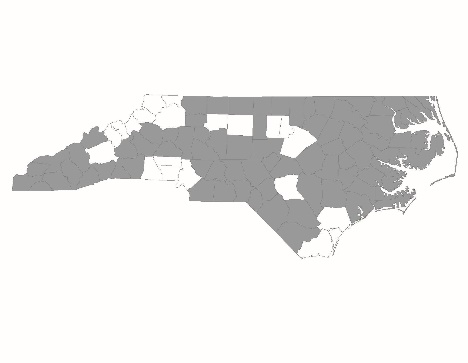 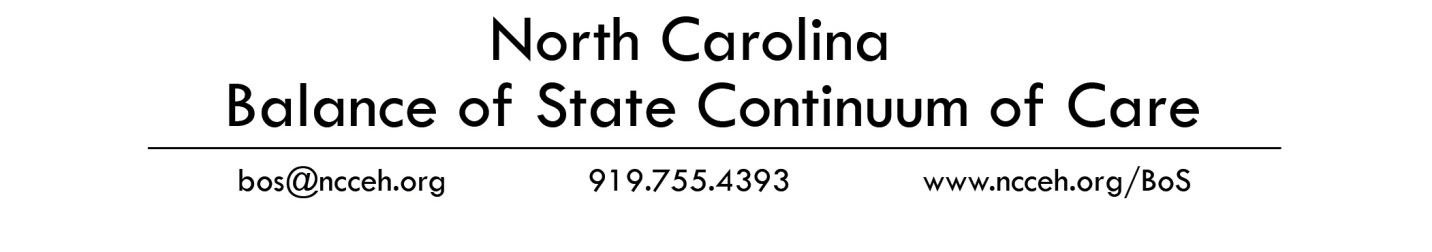 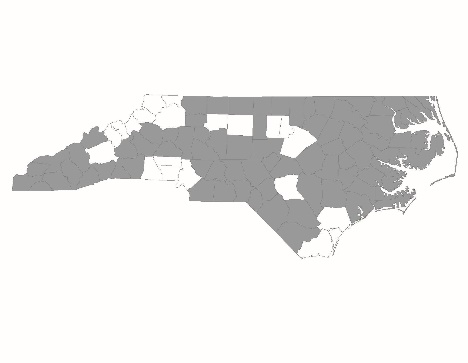 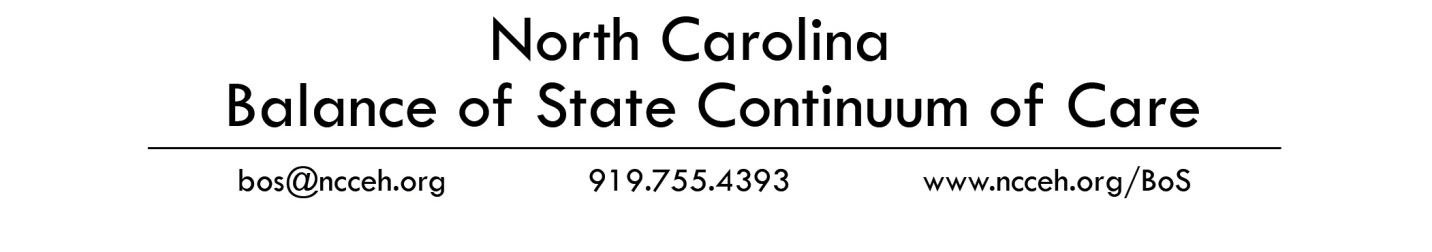 2019 Scorecard for ESG Funds
This scorecard can be used by North Carolina Balance of State Continuum of Care’s (NC BoS CoC) Regional Funding Process Committees to score applications for Emergency Solutions Grant projects. The CoC prioritizes projects that serve households with severe needs and vulnerabilities, setting them on a course towards permanent housing. 

This scorecard has four goals: Fund organizations that have the capacity to run effective programs (can manage and administer the program, can operate on a reimbursement basis, have experience serving this population or a similar one).Fund projects that reflect the NC BoS CoC’s & HUD’s priorities.Incentivize agencies to be good partners (participating in community efforts to end homelessness, on HMIS, helping create infrastructure for their community’s homeless service system to operate effectively throughout the year).Ensure that funded projects are being good stewards of NC Emergency Solutions Grant funding and performing to NC BoS CoC standards, including descriptions in written standards.The Regional Funding Process Committee may ask applicant agencies to provide additional information to determine agency capacity to: implement projects in a timely manner with successful outcomes, demonstrate good outcomes in the annual CAPER, and avoid jeopardizing overall agency stability or future funding for the NC BoS CoC.[References in brackets indicate the materials that will be used to score each question.]Scorecard Instructions:Reviewers should use this scorecard to score each agency’s application. If an agency applies for multiple activity types, reviewers can score all activities on the same scorecard.To use this scorecard, follow the steps below: Complete Sections I – IV once, even if the agency is applying for multiple activity types. These sections apply to the whole agency, not specific programs. Enter the score from Sections I-IV into the table below next to each activity type the agency is applying for.Complete the Activity Section (Section V) for each activity type for which the agency is applying. Enter the score for each activity type for which the agency is applying into the table below. For each activity type that the agency is applying, add the Section I-IV score and the Activity Section score.The Regional Committee’s ESG Funding Process Committee should use activity type total scores (Section I-IV + Activity Section) to compare projects of the same activity type.Scoring TableReviewer:Applicant:Project Name:Project Type (select all)  Street Outreach               Emergency Shelter         Rapid Re-Housing                    Homelessness Prevention                HMIS  Street Outreach               Emergency Shelter         Rapid Re-Housing                    Homelessness Prevention                HMIS  Street Outreach               Emergency Shelter         Rapid Re-Housing                    Homelessness Prevention                HMISReviewer Signature:Date:PROJECT QUALITY REQUIREMENTSNew projects must meet all thresholds to be included in the Regional Committee’s final application to the NC Emergency Solutions Grant office.  The Regional Committee’s Funding Process Committee will use the final score on the scorecard to determine which projects will be included in the final application.  Funding Process Committees may include projects with lower scores when comparing different activity types, if the Regional Committee has prioritized a certain activity or subpopulation. Maximum Score Possible: SO: 147 ES: 167
RRH: 167 HP: 137HMIS: 127Activity TypeSections I-IV ScoreActivity Section ScoreTotal Score(Section I-IV) + (Activity Section Score)Street OutreachEmergency ShelterHomelessness PreventionRapid Re-housingHMISSection I: Organization InformationSection I: Organization InformationSection I ScoreSection I ScoreSection I ScorePossible Points:  Meet ThresholdPossible Points:  Meet ThresholdConsistency with Mission Consistency with Mission Possible ScorePossible ScoreProject Score1.1Does the project fit within the mission of the agency? Does the agency currently serve homeless households in their community?[Project Application: Q2]Threshold
 met                         unmet       Threshold
 met                         unmet       Threshold
 met                         unmet       Section II: Organizational Capacity and Stability                Section II ScoreSection II: Organizational Capacity and Stability                Section II ScoreSection II: Organizational Capacity and Stability                Section II ScoreSection II: Organizational Capacity and Stability                Section II ScoreSection II: Organizational Capacity and Stability                Section II ScorePossible Points:  47Possible Points:  47Financial CapacityFinancial CapacityPossible ScorePossible ScoreProject Score2.1Does the agency have an adequate financial control system and procedure to monitor its activities and ensure that ESG dollars are spent in a timely manner?[Project Application: Q5.2, 5.3]Threshold
 met                         unmet       Threshold
 met                         unmet       Threshold
 met                         unmet       2.2Does the agency have any HUD or ESG Office findings in the last 5 years?  (Regional Committee should request monitoring letter with findings and corrective actions)[Project Application: Q6.1, 6.2]2.2Yes002.2No10102.3Did the agency show positive or equal income versus expenses in the fiscal year?[Project Application: Q5.4 ]2.3All 3 years772.32 out 3 years442.31 out of 3 years112.30 yearsFurther reviewFurther reviewPast AwardsPast Awards2.4Did the agency have a timely expenditure of ESG funds in the 2018 grant year?[Spending information provided by the grantee through June 30, 2019]
2.445%+ of total award15152.430-44% of total award 552.4Below 30% of total awardFurther reviewFurther review2.4Not a granteeNANA2.5The agency sufficiently monitors activities to ensure that NC ESG dollars are spent in a timely manner[Project Application: Q5.3]2.5Yes15152.5No 552.5Not a granteeNANASection III: CapacitySection III: CapacitySection III ScoreSection III ScoreSection III ScorePossible Points:  10Possible Points:  10Staff InformationStaff InformationPossible ScorePossible ScoreProject Score3.1Does the program have staff capacity to adequately administer the ESG program without a heavy reliance on volunteers?[Project Application: Q 9.1, 9.2]Threshold
 met                         unmet       Threshold
 met                         unmet       Threshold
 met                         unmet       Connection to the CommunityConnection to the Community3.2Does the agency adequately coordinate with other organizations to provide non-duplication of services and access to mainstream resources such as TANF, Food Stamps, Housing Assistance, etc. [Project Application: Q10.1]Threshold
 met                         unmet       Threshold
 met                         unmet       Threshold
 met                         unmet       Coordinated EntryCoordinated Entry3.3Does the agency fully participate in the CoC’s coordinated entry despite funding source ?[Project Application: Q11.1, 11.2, 11.3 ]Threshold
 met                         unmet       Threshold
 met                         unmet       Threshold
 met                         unmet       3.4Do the agency’s projects currently fully participate in the CoC’s coordinated assessment process and only take referrals from the coordinated assessment wait list?[Interview with Regional Committee Coordinated Assessment Lead]Yes10No0Written StandardsWritten Standards3.5Does the agency operate its program according to all of the NC BoS CoC’s written standards?[Project Application: Q12.1]Threshold
 met                         unmet       Threshold
 met                         unmet       Threshold
 met                         unmet       Section IV: DataSection IV: DataSection IV ScoreSection IV ScoreSection IV ScorePossible Points:  10Possible Points:  10Data CollectionData CollectionData CollectionData CollectionData Collection4.1Does the agency use HMIS software (or a comparable database for victims’ services providers) that is capable of pulling the CAPER?[Project Application: Q14.2]4.1Yes554.1NoFurther ReviewFurther Review4.2Does the organization have an adequate plan to keep client files confidential?[Project Application: Q14.5]4.2Yes554.2No00HMIS (For non-DV and non- victims service providers only)HMIS (For non-DV and non- victims service providers only)HMIS (For non-DV and non- victims service providers only)HMIS (For non-DV and non- victims service providers only)HMIS (For non-DV and non- victims service providers only)4.3Does the agency have an HMIS Agency Administrator to enter data, pull reports, and attend user meetings? [Project Application: Q14.6]Threshold
 met        unmet        N/AThreshold
 met        unmet        N/AThreshold
 met        unmet        N/ASection V: ActivitiesSection V: ActivitiesActivity ScoreActivity ScoreActivity ScoreReviewers should only fill out the applicable section for the activity for which the applicant applied.  Reviewers should complete a separate scorecard for each activity.Possible Points: SO:  80            ES:  100           RRH:  100           HP:  70            HMIS:  60Reviewers should only fill out the applicable section for the activity for which the applicant applied.  Reviewers should complete a separate scorecard for each activity.Possible Points: SO:  80            ES:  100           RRH:  100           HP:  70            HMIS:  60SO:      SO:      SO:      Reviewers should only fill out the applicable section for the activity for which the applicant applied.  Reviewers should complete a separate scorecard for each activity.Possible Points: SO:  80            ES:  100           RRH:  100           HP:  70            HMIS:  60Reviewers should only fill out the applicable section for the activity for which the applicant applied.  Reviewers should complete a separate scorecard for each activity.Possible Points: SO:  80            ES:  100           RRH:  100           HP:  70            HMIS:  60ES:       ES:       ES:       Reviewers should only fill out the applicable section for the activity for which the applicant applied.  Reviewers should complete a separate scorecard for each activity.Possible Points: SO:  80            ES:  100           RRH:  100           HP:  70            HMIS:  60Reviewers should only fill out the applicable section for the activity for which the applicant applied.  Reviewers should complete a separate scorecard for each activity.Possible Points: SO:  80            ES:  100           RRH:  100           HP:  70            HMIS:  60HP:       HP:       HP:       Reviewers should only fill out the applicable section for the activity for which the applicant applied.  Reviewers should complete a separate scorecard for each activity.Possible Points: SO:  80            ES:  100           RRH:  100           HP:  70            HMIS:  60Reviewers should only fill out the applicable section for the activity for which the applicant applied.  Reviewers should complete a separate scorecard for each activity.Possible Points: SO:  80            ES:  100           RRH:  100           HP:  70            HMIS:  60RRH:      RRH:      RRH:      Reviewers should only fill out the applicable section for the activity for which the applicant applied.  Reviewers should complete a separate scorecard for each activity.Possible Points: SO:  80            ES:  100           RRH:  100           HP:  70            HMIS:  60Reviewers should only fill out the applicable section for the activity for which the applicant applied.  Reviewers should complete a separate scorecard for each activity.Possible Points: SO:  80            ES:  100           RRH:  100           HP:  70            HMIS:  60HMIS:      HMIS:      HMIS:      Street Outreach Street Outreach Possible ScoreProject ScoreStreet Outreach Project DescriptionStreet Outreach Project Description5.1Does the project fill a gap in the community, by serving an underserved population, providing services that are not provided by other agencies, or serving an under-served area? [Based on regional data or understanding of regional needs]		15Street Outreach Design and PhilosophyStreet Outreach Design and Philosophy5.2Does the project description demonstrate the agency will engage unsheltered households with high barriers and connect them to emergency services and permanent housing?[Project Application: Q17.1]155.3Does the agency screen out participants for any of the reasons in Q17.2?[Project Application: Q17.2 AND agency policies and procedures]5.3Yes05.3No105.4Does the agency terminate participants for any of the reasons in Q17.4?[Project Application: Q17.4 AND agency policies and procedures]5.4Yes05.4No105.5Is the project housing-focused?  Does the project connect unsheltered individuals and/or families to permanent housing providers in the Regional Committee?[Project Application: Q17.6, 17.8]5.5Yes105.5No0Street Outreach Performance Street Outreach Performance 5.6 If the organization received funding in the prior year for SO, the accomplishments listed show significant improvements in service delivery.[Project Application: Q15.5]5.6155.7Does the project budget seem reasonable for the number of people targeted and the cost per household in the operating year?[Project Application: Q17.10; Project Budget Spreadsheet]5.7Yes55.7No0Emergency ShelterEmergency ShelterPossible ScorePossible ScoreProject ScoreEmergency Shelter Project DescriptionEmergency Shelter Project Description5.8Does the shelter operate 24 hours a day, 7 days a week? [Project application: Q18.5 ]5.8Yes10105.8No00Emergency Shelter Program Design and Philosophy: Low BarriersEmergency Shelter Program Design and Philosophy: Low Barriers5.9Does the agency screen out participants for any of the reasons in Q20.3?  [Project Application: Q20.3 AND agency policies and procedures]5.9Yes005.9No10105.10Does the project terminate or exit participants for any of the reasons in Q23.4? [Project Application: Q20.5 AND agency policies and procedures]5.10Yes005.10No10105.11Does the shelter have strict time limits on the total amount of time someone may stay in the shelter? [Agency policies and procedures]5.11Yes005.11No10105.12Does the shelter ban people for reasons other than egregious threats to safety? [Agency policies and procedures]5.12Yes005.12No1010Emergency Shelter Program Design and Philosophy: Housing FirstEmergency Shelter Program Design and Philosophy: Housing FirstEmergency Shelter Program Design and Philosophy: Housing FirstEmergency Shelter Program Design and Philosophy: Housing FirstEmergency Shelter Program Design and Philosophy: Housing First5.13Is the project housing-focused?  Does the project actively connect shelter residents to permanent housing by focusing all services toward helping participants find permanent housing options?[Project Application: Q20.7 – Q20.10]5.13105.14Are services voluntary?  [Agency policies and procedures]5.14Yes10105.14No005.15Do residents have to meet any pre-requisites before the shelter will assist with connecting them to permanent housing? [Agency policies and procedures]5.15Yes005.15No555.16Is the project connected to or does the agency provide rapid re-housing and permanent supportive housing programs?[Project Application: Q20.10] 55Emergency Shelter Project Performance (Only applicants who had Program Year 2017 funding for Emergency Shelter)Emergency Shelter Project Performance (Only applicants who had Program Year 2017 funding for Emergency Shelter)5.17If the organization received funding in the prior year for ES, the accomplishments listed show significant improvements in exits to permanent housing. [Project Application: Q20.11]5.1715155.18Does the project budget seem reasonable for the number of people targeted and costs per household in the operating year?[Project Application: Q20.13; Project Budget Spreadsheet]5.18Yes555.18No00Rapid Re-HousingRapid Re-HousingPossible ScorePossible ScoreProject ScoreRapid Re-Housing Project DescriptionRapid Re-Housing Project Description5.19Does the agency provide assistance for paying security deposits, last month’s rent, utility deposits, utility payments, moving costs, housing search, housing stability case management, mediation, rental assistance and arrears? [Project Application: Q21.3, 21.4]5.19Yes (agency must provide at least all of the above list of services)555.19No00Rapid Re-Housing Program Design and PhilosophyRapid Re-Housing Program Design and Philosophy5.20Does the project have an adequate plan to move towards a housing first model?[Project Application: Q23.8]5.20Yes55.20No05.21Is the project low barrier, meaning the project assumes all participants are ready for housing and does not require participants to meet pre-requisites, other than HUD-mandated eligibility, before entering the program?[Agency policies and procedures]5.21Yes10105.21No005.22Does the agency screen out participants for any of the reasons in Q23.4?[Project Application: Q]5.22Yes005.22No10105.23Does the agency terminate participants for any of the reasons in Q23.6? [Project Application: Q ]5.23Yes05.23No105.24Does the project have dedicated staff whose responsibility is to identify and recruit landlords and encourage them to rent to homeless households served by the program?[Project Application: Q23.9]5.24Yes10105.24No005.25Does the project provide active and assertive support to help participants find housing, including calling landlords on their behalf, visiting properties with clients, and negotiating with landlords?[Agency policies and procedures]5.25Yes105.25No05.26Is participation in services voluntary?[Project Application: Q23.14; Agency policies and procedures]5.26Yes105.26605.27Does the project use a progressive approach, where financial assistance is not a standard package and is flexible enough to adjust to households’ unique needs?[Project Application: Q23.13]5.27Yes155.27No05.28Does the project have specific connections with employment and income programs to which to refer RRH participants? [Project Application: Q23.15, 23.16]Yes10No0Rapid Re-Housing Project Performance (Only applicants who had Program Year 2017 funding for Rapid Re-Housing)Rapid Re-Housing Project Performance (Only applicants who had Program Year 2017 funding for Rapid Re-Housing)5.29Does the project budget seem reasonable for the number of people targeted and the cost per household in the operating year?[Project Application: Q23.18; Project Budget Spreadsheet]5.29Yes555.29No00Homelessness PreventionHomelessness PreventionPossible ScorePossible ScoreProject ScoreHomelessness Prevention Design and PhilosophyHomelessness Prevention Design and Philosophy5.30Does the project adequately explain how it will use its homelessness prevention funds to target to people most likely to become homeless or return to homelessness? [Project application Q26.3]5.30Yes555.30No005.31Does the agency screen out participants for any of the reasons in Q26.2?[Project Application: Q26.4 AND agency policies and procedures]5.31Yes005.31No10105.32Does the agency terminate participants for any of the reasons in Q26.6[Project Application: Q26.6 AND agency policies and procedures]5.32Yes05.32No105.33Does the project have dedicated staff whose responsibility is to identify and recruit landlords and encourage them to rent to homeless households served by the program?[Project Application:  Q26.8]5.33Yes10105.33No005.34Does the project use a progressive approach, where financial assistance is not a standard package and is flexible enough to adjust to households’ unique needs?[Project Application: Q26.16, 26.17 AND agency policies and procedures]5.34Yes105.34No05.35Is participation in services voluntary?[Project Application: Q26.20 ]5.35Yes105.35No05.36Does the project have specific connections with employment and income programs to which to refer RRH participants? [Project Application: Q26.21, 26.22]Yes10No0Homelessness Prevention Performance (Only applicants who had Program Year 2017 funding for Homelessness Prevention)Homelessness Prevention Performance (Only applicants who had Program Year 2017 funding for Homelessness Prevention)5.37Does the project budget seem reasonable for the number of people targeted and the cost per household in the operating year?[Project Application: Q26.24; Project Budget Spreadsheet]5.37Yes555.37No00HMIS/DV Comparable DatabaseHMIS/DV Comparable DatabasePossible ScorePossible ScoreProject ScoreHMIS/DV ComparableProject DescriptionHMIS/DV ComparableProject Description5.38Does the plan adequately explain how HMIS funds will contribute to the agency’s ability to collect, analyze, and report data?[Project Application: Q27.5]505.39Does the agency have adequate experience implementing HMIS or comparable database activities?[Project Application: Q28.1]5.39Yes10105.39No00